附件：《社会消防安全培训机构设置与评审》标准宣贯师资培训会报名表备注：报到时需提交一寸照片2张（照片背后请注明姓名、手机号）,发票统一邮寄。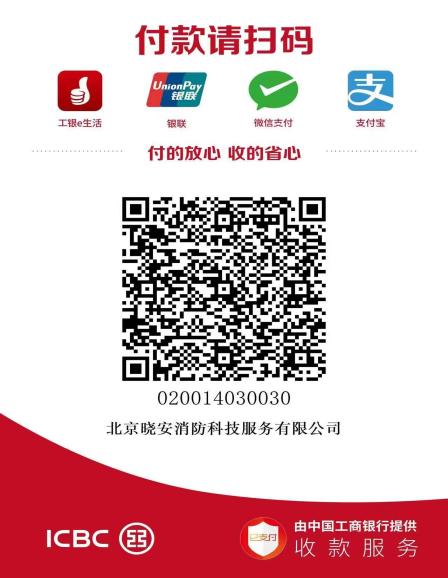 姓名照片照片单位照片照片职务照片照片职称照片照片交款日期照片照片身份证号地址手机号电子邮箱是否中国消防协会会员□单位会员□个人会员 □非会员（下方请填写会员号）□单位会员□个人会员 □非会员（下方请填写会员号）□单位会员□个人会员 □非会员（下方请填写会员号）□单位会员□个人会员 □非会员（下方请填写会员号）会员号证书编号（工作人员填写）发票信息（请务必填写准确）发票信息（请务必填写准确）发票信息（请务必填写准确）发票信息（请务必填写准确）发票信息（请务必填写准确）单位名称：                                         纳税人识别码：                                      地址：                                              电话：                                             开户行名称：                                        银行账号：                                              单位名称：                                         纳税人识别码：                                      地址：                                              电话：                                             开户行名称：                                        银行账号：                                              单位名称：                                         纳税人识别码：                                      地址：                                              电话：                                             开户行名称：                                        银行账号：                                              单位名称：                                         纳税人识别码：                                      地址：                                              电话：                                             开户行名称：                                        银行账号：                                              